ПРОЕКТСовет Богдашкинского сельского поселенияНурлатского муниципального районаРеспублики Татарстан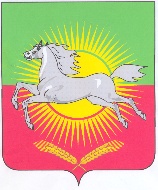 КАРАРРЕШЕНИЕ______2021 года                                                                                                 № ____О бюджете Богдашкинского сельского поселения Нурлатского муниципального района на 2022 год и плановый период 2023 и 2024 годовВ соответствии с Бюджетным кодексом Российской Федерации, Бюджетным кодексом Республики Татарстан, Уставом Богдашкинского сельского поселения Нурлатского муниципального района Республики Татарстан, Совет Богдашкинского сельского поселения  Нурлатского муниципального района Республики Татарстан, РЕШИЛ:Статья 1 1.Утвердить основные характеристики бюджета Богдашкинского сельского поселения Нурлатского муниципального района на 2022 год:- прогнозируемый общий объем доходов бюджета Богдашкинского сельского поселения  Нурлатского муниципального района в сумме 1 689,69тыс. рублей;- общий объем расходов бюджета Богдашкинского сельского поселения  Нурлатского муниципального района в сумме 1 689,69тыс. рублей.- размер дефицита бюджета Богдашкинского сельского поселения  Нурлатского муниципального района равен нулю. 2.Утвердить основные характеристики бюджета Богдашкинского сельского поселения  Нурлатского муниципального района на плановый период 2023 и 2024 годов:- прогнозируемый общий объем доходов бюджета Богдашкинского сельского поселения  Нурлатского муниципального района на 2023 год в сумме 1 691,32тыс. рублей и на 2024 год в сумме 1 701,11тыс. рублей;- общий объем расходов бюджета Богдашкинского сельского поселения Нурлатского муниципального района на 2023 год в сумме 1 691,32тыс. рублей, в том числе условно утвержденные в сумме 34,75тыс. рублей, и на 2024 год в сумме 1 701,11 тыс. рублей, в том числе условно утвержденные в сумме 69,71тыс. рублей.3. Установить источники финансирования дефицита бюджета Богдашкинского сельского поселения  Нурлатского муниципального района:-  на 2022 год согласно приложению № 1 к настоящему Решению;- на плановый период 2023 и 2024 годов согласно приложению № 2 к настоящему Решению.Статья 2Утвердить в бюджете Богдашкинского сельского поселения  Нурлатского муниципального района объем доходов на 2022 год согласно приложению № 3 к настоящему Решению, на плановый период 2023 и 2024 годов согласно приложению № 4 к настоящему Решению.Статья 3Утвердить распределение бюджетных ассигнований Богдашкинского сельского поселения  Нурлатского муниципального района по разделам и подразделам, целевым статьям и видам расходов классификации расходов бюджета:-на 2022 год согласно приложению № 5 к настоящему Решению;-на плановый период 2023 и 2024 годов согласно приложению № 6 к настоящему Решению.Статья 4Утвердить ведомственную структуру расходов Богдашкинского сельского поселения Нурлатского муниципального района:-на 2022 год согласно приложению № 7 к настоящему Решению;-на плановый период 2023 и 2024 годов согласно приложению № 8 к настоящему Решению.Статья 5Объем бюджетных ассигнований, направленных на исполнение публичных нормативных обязательств на 2022, 2023 и 2024 годы не предусмотрен.Статья 6Объем дотации на выравнивание бюджетной обеспеченности Богдашкинского сельского поселения  предусмотрен на 2022 год в сумме 200,1  тыс.руб., на 2023 г. – 193,99 тыс. рублей, на 2024 год – 195,65 тыс. рублей.Статья 71.Утвердить по состоянию на 1 января 2023 года:1)верхний предел муниципального внутреннего долга Богдашкинского сельского поселения  Нурлатского муниципального района в сумме 0,00 тыс. рублей, в том числе верхний предел муниципального внутреннего долга Богдашкинского сельского поселения  Нурлатского  муниципального района по муниципальным гарантиям в валюте Российской Федерации с нулевым значением;2)верхний предел муниципального внешнего долга Богдашкинского сельского поселения  Нурлатского муниципального района в сумме 0,00 тыс. рублей, в том числе верхний предел муниципального внешнего долга Богдашкинского сельского поселения  Нурлатского муниципального района по муниципальным гарантиям в иностранной валюте с нулевым значением.2.Утвердить по состоянию на 1 января 2024 года:1)верхний предел муниципального внутреннего долга Богдашкинского сельского поселения  Нурлатского муниципального района в сумме 0,00 тыс. рублей, в том числе верхний предел муниципального внутреннего долга Богдашкинского сельского поселения  Нурлатского муниципального района по муниципальным гарантиям в валюте Российской Федерации с нулевым значением;2)верхний предел муниципального внешнего долга Богдашкинского сельского поселения  Нурлатского муниципального района в сумме 0,00 тыс. рублей, в том числе верхний предел муниципального внешнего долга Богдашкинского сельского поселения  Нурлатского муниципального района по муниципальным гарантиям в иностранной валюте с нулевым значением.3.Утвердить по состоянию на 1 января 2025 года:1)верхний предел муниципального внутреннего долга Богдашкинского сельского поселения  Нурлатского муниципального района в сумме 0,00 тыс. рублей, в том числе верхний предел муниципального внутреннего долга Нурлатского муниципального района по муниципальным гарантиям в валюте Российской Федерации с нулевым значением;2)верхний предел муниципального внешнего долга Богдашкинского сельского поселения  Нурлатского муниципального района в сумме 0,00 тыс. рублей, в том числе верхний предел муниципального внешнего долга Нурлатского муниципального района по муниципальным гарантиям в иностранной валюте с нулевым значением.4.Утвердить общий объем бюджетных ассигнований бюджета Богдашкинского сельского поселения Нурлатского муниципального района, предусмотренных на исполнение муниципальных гарантий Богдашкинского сельского поселения Нурлатского муниципального района по возможным гарантийным случаям за счет источников финансирования дефицита бюджета Богдашкинского сельского поселения Нурлатского муниципального района, на 2022 год, 2023 год и на 2024 год в сумме 0,00 тыс. рублейСтатья 8Органы местного самоуправления не вправе принимать в 2022 году решения, приводящие к увеличению численности муниципальных служащих и работников учреждений и организаций бюджетной сферы, а также расходов на их содержание.Статья 91. Установить, что средства, полученные бюджетными учреждениями Богдашкинского сельского поселения Нурлатского муниципального района от предпринимательской и иной приносящей доход деятельности, учитываются на лицевых счетах, открытых им в органах казначейства Министерства финансов Республики Татарстан на основании генеральных разрешений, оформленных в порядке, установленном МКУ «Финансово-бюджетная палата Нурлатского муниципального района Республики Татарстан».2. Установить, что заключение и оплата бюджетными учреждениями Богдашкинского сельского поселения Нурлатского муниципального района договоров, исполнение которых осуществляется за счет средств от предпринимательской и иной приносящей доход деятельности, производятся в пределах утвержденных смет доходов и расходов,Статья 10Установить, что в 2022 году доходы от сдачи в аренду имущества, находящегося в собственности Богдашкинского сельского поселения Нурлатского муниципального района и переданного в оперативное управление бюджетным учреждениям культуры и искусства, образования, а также архивным учреждениям, включаются в состав доходов бюджета Богдашкинского сельского поселения  Нурлатского муниципального района и используются на исполнение бюджетных обязательств в соответствии с настоящим Решением.Статья 11Остатки средств бюджета Богдашкинского сельского поселения  Нурлатского  муниципального района на 1 января 2022 года, не превышающем сумму остатка неиспользованных бюджетных ассигнований на оплату заключенных от имени Богдашкинского сельского поселения  Нурлатского муниципального района муниципальных контрактов на поставку товаров, выполнение работ, оказание услуг, подлежащих в соответствии с условиями этих муниципальных контрактов оплате в 2021 году, направляются в 2022 году на увеличение соответствующих бюджетных ассигнований на указанные цели, в случае принятия Исполнительным комитетом Богдашкинского сельского поселения  Нурлатского муниципального района соответствующего решения.Статье 12Органы казначейства Министерства финансов Республики Татарстан осуществляют отдельные функции по исполнению бюджета Богдашкинского сельского поселения  Нурлатского муниципального района в соответствии с заключенными соглашениями.Статья 13Настоящее Решение вступает в силу с 1 января 2022 года.Статья 14Опубликовать настоящее Решение на официальном сайте Нурлатского муниципального района http://nurlat.tatarstan.ru/ и обнародовать на информационных стендах на территории поселения.Председатель Совета Богдашкинского сельского поселения Нурлатского муниципального районаРеспублики Татарстан               					       А.Л. МихайловаПриложение № 1к решению «О бюджете Богдашкинского сельского поселения Нурлатского муниципального района на 2022 год и на плановый период 2023 и 2024 годов»от __ декабря 2021 г. № __ Источники финансирования дефицита бюджета Богдашкинского сельского поселения Нурлатского муниципального района Республики Татарстан на 2022 годтыс. рублейПриложение № 2к решению «О бюджете Богдашкинского сельского поселения Нурлатского муниципального района на 2022 год и на плановый период 2023 и 2024 годов»от __ декабря 2021 г. № __ Источники финансирования дефицита бюджета Богдашкинского сельского поселения  Нурлатского муниципального района Республики Татарстан на 2023 и 2024г.г.тыс. рублейПриложение № 3к решению «О бюджете Богдашкинского сельского поселения Нурлатского муниципального района на 2022 год и на плановый период 2023 и 2024 годов»от __ декабря 2021 г. № __ Объемы прогнозируемых доходов Богдашкинского сельского поселения  Нурлатского муниципального района на 2022 годтыс. рублейПриложение № 4к решению «О бюджете Богдашкинского сельского поселения Нурлатского муниципального района на 2022 год и на плановый период 2023 и 2024 годов»от __ декабря 2021 г. № __ Объемы прогнозируемых доходов Богдашкинского сельского поселения  Нурлатского муниципального района на 2023 и 2024годовтыс. рублейПриложение №5к решению «О бюджете Богдашкинского сельского поселения Нурлатского муниципального района на 2022 год и на плановый период 2023 и 2024 годов»от __ декабря 2021 г. № __ Распределение расходов Богдашкинского сельского поселения  Нурлатского муниципального района по разделам, подразделам, целевым статьям, видам расходов бюджетной классификации расходов Российской Федерации на 2022 годтыс. рублейПриложение № 6к решению «О бюджете Богдашкинского сельского поселения Нурлатского муниципального района на 2022 год и на плановый период 2023 и 2024 годов»от __ декабря 2021 г. № __ Распределениерасходов Богдашкинского сельского поселения  Нурлатского муниципального района по разделам, подразделам, целевым статьям, видам расходов бюджетной классификации расходов Российской Федерации на плановый период 2023 и2024 годовтыс. рублейПриложение № 7к решению «О бюджете Богдашкинского сельского поселения Нурлатского муниципального района на 2022 год и на плановый период 2023 и 2024 годов»от __ декабря 2021 г. № __ Распределение расходов Богдашкинского сельского поселения  Нурлатского муниципального района по ведомственной классификации расходов бюджетов Российской Федерациина 2022 годтыс. рублейПриложение № 8к решению «О бюджете Богдашкинского сельского поселения Нурлатского муниципального района на 2022 год и на плановый период 2023 и 2024 годов»от __ декабря 2021 г. № __ Распределение расходов Богдашкинского сельского поселения  Нурлатского муниципального района по ведомственной классификации расходов бюджетов Российской Федерациина 2023 и 2024 годытыс.рублей Наименование показателяКод показателя2022 годИсточники внутреннего финансирования дефицитов бюджетов992 01 00 00 00 00 0000 0000,0Изменение остатков средств на счетах по учету средств бюджета992 01 05 00 00 00 0000 0000,0Увеличение прочих остатков средств муниципальных районов992 01 05 02 00 00 0000 500-1 689,69Увеличение прочих остатков средств муниципальных районов992 01 05 02 01 00 0000 510-1 689,69Увеличение прочих остатков средств муниципальных районов992 01 05 02 01 13 0000 510-1 689,69Уменьшение прочих остатков средств муниципальных районов992 01 05 02 00 00 0000 6001 689,69Уменьшение прочих остатков средств муниципальных районов992 01 05 02 01 00 0000 6101 689,69Уменьшение прочих остатков средств муниципальных районов992 01 05 02 01 13 0000 6101 689,69Наименование показателяКод показателя2023 год2024 годИсточники внутреннего финансирования дефицитов бюджетов992 01 00 00 00 00 0000 00000Изменение остатков средств на счетах по учету средств бюджета992 01 05 00 00 00 0000 00000Увеличение прочих остатков средств муниципальных районов992 01 05 02 00 00 0000 500-1 691,32-1 701,11Увеличение прочих остатков средств муниципальных районов992 01 05 02 01 00 0000 510-1 691,32-1 701,11Увеличение прочих остатков средств муниципальных районов992 01 05 02 01 13 0000 510-1 691,32-1 701,11Уменьшение прочих остатков средств муниципальных районов992 01 05 02 00 00 0000 6001 691,321 701,11Уменьшение прочих остатков средств муниципальных районов992 01 05 02 01 00 0000 6101 691,321 701,11Уменьшение прочих остатков средств муниципальных районов992 01 05 02 01 13 0000 6101 691,321 701,11НаименованиеКод доходаСуммаНАЛОГОВЫЕ И НЕНАЛОГОВЫЕ ДОХОДЫ1 00 00000 00 0000 0001 385,8НАЛОГИ НА ПРИБЫЛЬ, ДОХОДЫ1 01 00000 00 0000 00030,0Налог на доходы физических лиц1 01 02000 01 0000 11030,0НАЛОГИ НА СОВОКУПНЫЙ ДОХОД1 05 00000 00 0000 0003,3Единый сельскохозяйственный налог1 05 03000 01 0000 1103,3Единый сельскохозяйственный налог1 05 03010 01 0000 1103,3НАЛОГИ НА ИМУЩЕСТВО1 06 00000 00 0000 1101 351,0Налог на имущество физических лиц1 06 01000 00 0000 11070,0Налог на имущество физических лиц, взимаемый по ставкам, применяемым к объектам налогообложения, расположенным в границах сельских поселений1 06 01030 10 0000 11070,0Земельный налог1 06 06000 00 0000 1101 281,0Земельный налог с организаций1 06 06030 00 0000 1101 122,0Земельный налог с организаций, обладающих земельным участком, расположенным в границах сельских поселений1 06 06033 10 0000 1101 122,0Земельный налог с физических лиц1 06 06040 00 0000 110159,0Земельный налог с физических лиц, обладающих земельным участком, расположенным в границах сельских поселений1 06 06043 10 0000 110159,0ГОСУДАРСТВЕННАЯ ПОШЛИНА1 08 00000 00 0000 0001,5Государственная пошлина за совершение нотариальных действий (за исключением действий, совершаемых консульскими учреждениями Российской Федерации)1 08 04000 01 0000 1101,5Государственная пошлина за совершение нотариальных действий должностными лицами органов местного самоуправления, уполномоченными в соответствии с законодательными актами Российской Федерации на совершение нотариальных действий1 08 04020 01 00001101,5БЕЗВОЗМЕЗДНЫЕ ПОСТУПЛЕНИЯ2 00 00000 00 0000 000303,89Субвенции бюджетам сельских поселений на осуществление первичного воинского учета органами местного самоуправления поселений, муниципальных и городских округов202 35118 10 0000 150103,79Дотации бюджетам сельских поселений на выравнивание бюджетной обеспеченности из бюджетов муниципальных районов2 02 16001 10 0000 150200,1ВСЕГО доходов1 689,69НаименованиеКод дохода2023 г.2024 г.НАЛОГОВЫЕ И НЕНАЛОГОВЫЕ ДОХОДЫ1 00 00000 00 0000 0001 390,01 394,3НАЛОГИ НА ПРИБЫЛЬ, ДОХОДЫ1 01 00000 00 0000 00032,234,5Налог на доходы физических лиц1 01 02000 01 0000 11032,234,5НАЛОГИ НА СОВОКУПНЫЙ ДОХОД1 05 00000 00 0000 0003,33,3Единый сельскохозяйственный налог1 05 03000 01 0000 1103,33,3Единый сельскохозяйственный налог1 05 03010 01 0000 1103,33,3НАЛОГИ НА ИМУЩЕСТВО1 06 00000 00 0000 1101 353,01 355,0Налог на имущество физических лиц1 06 01000 00 0000 11072,074,0Налог на имущество физических лиц, взимаемый по ставкам, применяемым к объектам налогообложения, расположенным в границах сельских поселений1 06 01030 10 0000 11072,074,0Земельный налог1 06 06000 00 0000 1101 281,01 281,0Земельный налог с организаций1 06 06030 00 0000 1101 122,01 122,0Земельный налог с организаций, обладающих земельным участком, расположенным в границах сельских поселений1 06 06033 10 0000 1101 122,01 122,0Земельный налог с физических лиц1 06 06040 00 0000 110159,0159,0Земельный налог с физических лиц, обладающих земельным участком, расположенным в границах сельских поселений1 06 06043 10 0000 110159,0159,0ГОСУДАРСТВЕННАЯ ПОШЛИНА1 08 00000 00 0000 0001,51,5Государственная пошлина за совершение нотариальных действий (за исключением действий, совершаемых консульскими учреждениями Российской Федерации)1 08 04000 01 0000 1101,51,5Государственная пошлина за совершение нотариальных действий должностными лицами органов местного самоуправления, уполномоченными в соответствии с законодательными актами Российской Федерации на совершение нотариальных действий1 08 04020 01 00001101,51,5БЕЗВОЗМЕЗДНЫЕ ПОСТУПЛЕНИЯ2 02 00000 00 0000 000301,32306,81Субвенции бюджетам сельских поселений на осуществление первичного воинского учета органами местного самоуправления поселений, муниципальных и городских округов202 35118 10 0000 150107,33111,69Дотации бюджетам сельских поселений на выравнивание бюджетной обеспеченности из бюджетов муниципальных районов2 02 16001 10 0000 150193,99195,65ВСЕГО доходов1 691,321 701,11Наименование показателяРЗПРКЦСРКВРСуммаОБЩЕГОСУДАРСТВЕННЫЕ ВОПРОСЫ011 151,63Функционирование высшего должностного лица субъекта Российской Федерации и муниципального образования0102445,66Непрограммные направления расходов010299 0 00 00000445,66Центральный аппарат010299 0 00 02030445,66Расходы на выплаты персоналу в целях обеспечения выполнения функций государственными (муниципальными) органами, казенными учреждениями, органами управления государственными внебюджетными фондами010299 0 00 02030100445,66Функционирование Правительства РФ, высших исполнительных органов государственной власти субъектов РФ, местных администраций0104490,42Непрограммные направления расходов010499 0 00 00000490,42Центральный аппарат010499 0 00 02040490,42Расходы на выплаты персоналу в целях обеспечения выполнения функций государственными (муниципальными) органами, казенными учреждениями, органами управления государственными внебюджетными фондами010499 0 00 02040100320,18Закупка товаров, работ и услуг для государственных (муниципальных) нужд010499 0 00 02040200165,24Иные бюджетные ассигнования010499 0 00 020408005,00Другие общегосударственные вопросы0113215,56Непрограммные направления расходов011399 0 00 00000215,56Обеспечение деятельности централизованных бухгалтерий011399 0 00 29900124,96Расходы на выплаты персоналу в целях обеспечения выполнения функций государственными (муниципальными) органами, казенными учреждениями, органами управления государственными внебюджетными фондами011399 0 00 29900100124,96Уплата налога на имущество организаций и земельного налога011399 0 00 029502,60Иные бюджетные ассигнования011399 0 00 029508002,60Прочие выплаты по обязательствам государства011399 0 00 9235088,00Закупка товаров, работ и услуг для государственных (муниципальных) нужд011399 0 00 9235020088,00НАЦИОНАЛЬНАЯ ОБОРОНА02103,79Мобилизационная и вневойсковая подготовка0203103,79Непрограммные направления расходов020399 0 00 00000103,79Осуществление первичного воинского учета на территориях, где отсутствуют военные комиссариаты020399 0 00 51180103,79Расходы на выплаты персоналу в целях обеспечения выполнения функций государственными (муниципальными) органами, казенными учреждениями, органами управления государственными внебюджетными фондами020399 0 00 5118010093,48Закупка товаров, работ и услуг для государственных (муниципальных) нужд020399 0 00 5118020010,31НАЦИОНАЛЬНАЯ БЕЗОПАСНОСТЬ И ПРАВООХРАНИТЕЛЬНАЯ ДЕЯТЕЛЬНОСТЬ030,00Другие вопросы в области национальной безопасности и правоохранительной деятельности03140,00Комплексная муниципальная программа по профилактике правонарушений в Нурлатском муниципальном районе на 2018-2021 годы031406 1 01 000000,00Подпрограмма "Организация деятельности по профилактике правонарушений и преступлений "031406 1 01 000000,00Основное мероприятие "Совершенствование деятельности по профилактике правонарушений и преступлений"031406 1 01 000000,00Реализация программных мероприятий031406 1 01 000000,00Закупка товаров, работ и услуг для государственных (муниципальных) нужд031406 1 01 000002000,00ЖИЛИЩНО-КОММУНАЛЬНОЕ ХОЗЯЙСТВО05424,41Благоустройство0503424,41Непрограммные направления расходов050399 0 00 00000424,41Уличное освещение050399 0 00 78010193,81Закупка товаров, работ и услуг для государственных (муниципальных) нужд050399 0 00 78010200193,81Содержание кладбищ050399 0 00 780405,60Закупка товаров, работ и услуг для государственных (муниципальных) нужд050399 0 00 780402005,60Прочие мероприятия по благоустройству городских поселений050399 0 00 78050225,00Закупка товаров, работ и услуг для государственных (муниципальных) нужд050399 0 00 78050200225,00КУЛЬТУРА, КИНЕМАТОГРАФИЯ089,86Культура08019,86Непрограммные направления расходов080199 0 00 000009,86Межбюджетные трансферты, передаваемые полномочия бюджетам муниципальных районов из бюджетов поселений на осуществление части полномочий по решению вопросов местного значения в соответствии с заключенными соглашениями080199 0 00 256009,86Иные межбюджетные трансферты080199 0 00 256005009,86МЕЖБЮДЖЕТНЫЕ ТРАНСФЕРТЫ14030,00Прочие межбюджетные трансферты общего характера14030,00Непрограммные направления расходов140399 0 00 000000,00Межбюджетные трансферты, передаваемые полномочия бюджетам муниципальных районов из бюджетов поселений на осуществление части полномочий по решению вопросов местного значения в соответствии с заключенными соглашениями140399 0 00 208600,00Иные межбюджетные трансферты140399 0 00 208605000,00Всего расходов1 689,69Наименование показателяРЗПРКЦСРКВРСуммаОБЩЕГОСУДАРСТВЕННЫЕ ВОПРОСЫ011 151,63Функционирование высшего должностного лица субъекта Российской Федерации и муниципального образования0102445,66Непрограммные направления расходов010299 0 00 00000445,66Центральный аппарат010299 0 00 02030445,66Расходы на выплаты персоналу в целях обеспечения выполнения функций государственными (муниципальными) органами, казенными учреждениями, органами управления государственными внебюджетными фондами010299 0 00 02030100445,66Функционирование Правительства РФ, высших исполнительных органов государственной власти субъектов РФ, местных администраций0104490,42Непрограммные направления расходов010499 0 00 00000490,42Центральный аппарат010499 0 00 02040490,42Расходы на выплаты персоналу в целях обеспечения выполнения функций государственными (муниципальными) органами, казенными учреждениями, органами управления государственными внебюджетными фондами010499 0 00 02040100320,18Закупка товаров, работ и услуг для государственных (муниципальных) нужд010499 0 00 02040200165,24Иные бюджетные ассигнования010499 0 00 020408005,00Другие общегосударственные вопросы0113215,56Непрограммные направления расходов011399 0 00 00000215,56Обеспечение деятельности централизованных бухгалтерий011399 0 00 29900124,96Расходы на выплаты персоналу в целях обеспечения выполнения функций государственными (муниципальными) органами, казенными учреждениями, органами управления государственными внебюджетными фондами011399 0 00 29900100124,96Уплата налога на имущество организаций и земельного налога011399 0 00 029502,60Иные бюджетные ассигнования011399 0 00 029508002,60Прочие выплаты по обязательствам государства011399 0 00 9235088,00Закупка товаров, работ и услуг для государственных (муниципальных) нужд011399 0 00 9235020088,00НАЦИОНАЛЬНАЯ ОБОРОНА02103,79Мобилизационная и вневойсковая подготовка0203103,79Непрограммные направления расходов020399 0 00 00000103,79Осуществление первичного воинского учета на территориях, где отсутствуют военные комиссариаты020399 0 00 51180103,79Расходы на выплаты персоналу в целях обеспечения выполнения функций государственными (муниципальными) органами, казенными учреждениями, органами управления государственными внебюджетными фондами020399 0 00 5118010093,48Закупка товаров, работ и услуг для государственных (муниципальных) нужд020399 0 00 5118020010,31НАЦИОНАЛЬНАЯ БЕЗОПАСНОСТЬ И ПРАВООХРАНИТЕЛЬНАЯ ДЕЯТЕЛЬНОСТЬ030,00Другие вопросы в области национальной безопасности и правоохранительной деятельности03140,00Комплексная муниципальная программа по профилактике правонарушений в Нурлатском муниципальном районе на 2018-2021 годы031406 1 01 000000,00Подпрограмма "Организация деятельности по профилактике правонарушений и преступлений "031406 1 01 000000,00Основное мероприятие "Совершенствование деятельности по профилактике правонарушений и преступлений"031406 1 01 000000,00Реализация программных мероприятий031406 1 01 000000,00Закупка товаров, работ и услуг для государственных (муниципальных) нужд031406 1 01 000002000,00ЖИЛИЩНО-КОММУНАЛЬНОЕ ХОЗЯЙСТВО05424,41Благоустройство0503424,41Непрограммные направления расходов050399 0 00 00000424,41Уличное освещение050399 0 00 78010193,81Закупка товаров, работ и услуг для государственных (муниципальных) нужд050399 0 00 78010200193,81Содержание кладбищ050399 0 00 780405,60Закупка товаров, работ и услуг для государственных (муниципальных) нужд050399 0 00 780402005,60Прочие мероприятия по благоустройству городских поселений050399 0 00 78050225,00Закупка товаров, работ и услуг для государственных (муниципальных) нужд050399 0 00 78050200225,00КУЛЬТУРА, КИНЕМАТОГРАФИЯ089,86Культура08019,86Непрограммные направления расходов080199 0 00 000009,86Межбюджетные трансферты, передаваемые полномочия бюджетам муниципальных районов из бюджетов поселений на осуществление части полномочий по решению вопросов местного значения в соответствии с заключенными соглашениями080199 0 00 256009,86Иные межбюджетные трансферты080199 0 00 256005009,86МЕЖБЮДЖЕТНЫЕ ТРАНСФЕРТЫ14030,00Прочие межбюджетные трансферты общего характера14030,00Непрограммные направления расходов140399 0 00 000000,00Межбюджетные трансферты, передаваемые полномочия бюджетам муниципальных районов из бюджетов поселений на осуществление части полномочий по решению вопросов местного значения в соответствии с заключенными соглашениями140399 0 00 208600,00Иные межбюджетные трансферты140399 0 00 208605000,00Всего расходов1 689,69Наименование показателяКВСРРЗПРКЦСРКВРСуммаИСПОЛНИТЕЛЬНЫЙ КОМИТЕТ БОГДАШКИНКСКОГО СЕЛЬСКОГО ПОСЕЛЕНИЯ НУРЛАТСКОГО МУНИЦИПАЛЬНОГО РАЙОНА9041 244,03ОБЩЕГОСУДАРСТВЕННЫЕ ВОПРОСЫ90401705,97Функционирование Правительства РФ, высших исполнительных органов государственной власти субъектов РФ, местных администраций9040104490,42Непрограммные направления расходов904010499 0 00 00000490,42Центральный аппарат904010499 0 00 02040490,42Расходы на выплаты персоналу в целях обеспечения выполнения функций государственными (муниципальными) органами, казенными учреждениями, органами управления государственными внебюджетными фондами904010499 0 00 02040100320,18Закупка товаров, работ и услуг для государственных (муниципальных) нужд904010499 0 00 02040200165,24Иные бюджетные ассигнования904010499 0 00 020408005,00Другие общегосударственные вопросы9040113215,56Непрограммные направления расходов904011399 0 00 00000215,56Обеспечение деятельности централизованных бухгалтерий904011399 0 00 29900124,96Расходы на выплаты персоналу в целях обеспечения выполнения функций государственными (муниципальными) органами, казенными учреждениями, органами управления государственными внебюджетными фондами904011399 0 00 29900100124,96Уплата налога на имущество организаций и земельного налога904011399 0 00 029502,60Иные бюджетные ассигнования904011399 0 00 029508002,60Прочие выплаты по обязательствам государства904011399 0 00 9235088,00Закупка товаров, работ и услуг для государственных (муниципальных) нужд904011399 0 00 9235020088,00НАЦИОНАЛЬНАЯ ОБОРОНА90402103,79Мобилизационная и вневойсковая подготовка9040203103,79Непрограммные направления расходов904020399 0 00 00000103,79Осуществление первичного воинского учета на территориях, где отсутствуют военные комиссариаты904020399 0 00 51180103,79Расходы на выплаты персоналу в целях обеспечения выполнения функций государственными (муниципальными) органами, казенными учреждениями, органами управления государственными внебюджетными фондами904020399 0 00 5118010093,48Закупка товаров, работ и услуг для государственных (муниципальных) нужд904020399 0 00 5118020010,31НАЦИОНАЛЬНАЯ БЕЗОПАСНОСТЬ И ПРАВООХРАНИТЕЛЬНАЯ ДЕЯТЕЛЬНОСТЬ030,00Другие вопросы в области национальной безопасности и правоохранительной деятельности03140,00Комплексная муниципальная программа по профилактике правонарушений в Нурлатском муниципальном районе на 2018-2021 годы031406 1 01 000000,00Подпрограмма "Организация деятельности по профилактике правонарушений и преступлений "031406 1 01 000000,00Основное мероприятие "Совершенствование деятельности по профилактике правонарушений и преступлений"031406 1 01 000000,00Реализация программных мероприятий031406 1 01 000000,00Закупка товаров, работ и услуг для государственных (муниципальных) нужд031406 1 01 000002000,00ЖИЛИЩНО-КОММУНАЛЬНОЕ ХОЗЯЙСТВО90405424,41Благоустройство9040503424,41Непрограммные направления расходов904050399 0 00 00000424,41Уличное освещение904050399 0 00 78010193,81Закупка товаров, работ и услуг для государственных (муниципальных) нужд904050399 0 00 78010200193,81Содержание кладбищ904050399 0 00 780405,60Закупка товаров, работ и услуг для государственных (муниципальных) нужд904050399 0 00 780402005,60Прочие мероприятия по благоустройству городских поселений904050399 0 00 78050225,00Закупка товаров, работ и услуг для государственных (муниципальных) нужд904050399 0 00 78050200225,00МЕЖБЮДЖЕТНЫЕ ТРАНСФЕРТЫ93714030,00Дотации на выравнивание бюджетной обеспеченности бюджетам муниципальных образований93714030,00Непрограммные направления расходов937140399 0 00 000000,00Межбюджетные трансферты, передаваемые полномочия бюджетам муниципальных районов из бюджетов поселений на осуществление части полномочий по решению вопросов местного значения в соответствии с заключенными соглашениями937140399 0 00 208600,00Иные межбюджетные трансферты937140399 0 00 208605000,00СОВЕТ БОГДАШКИНСКОГО СЕЛЬСКОГО ПОСЕЛЕНИЯ НУРЛАТСКОГО МУНИЦИПАЛЬНОГО РАЙОНА93701445,66ОБЩЕГОСУДАРСТВЕННЫЕ ВОПРОСЫ93701445,66Функционирование высшего должностного лица субъекта Российской Федерации и муниципального образования9370102445,66Непрограммные направления расходов937010299 0 00 00000445,66Центральный аппарат937010299 0 00 02030445,66Расходы на выплаты персоналу в целях обеспечения выполнения функций государственными (муниципальными) органами, казенными учреждениями, органами управления государственными внебюджетными фондами937010299 0 00 02030100445,66Всего расходов1 689,69Наименование показателяКВСРРЗПРКЦСРКВР20232024ИСПОЛНИТЕЛЬНЫЙ КОМИТЕТ БОГДАШКИНСКОГО СЕЛЬСКОГО ПОСЕЛЕНИЯ НУРЛАТСКОГО МУНИЦИПАЛЬНОГО РАЙОНА9041 245,661 255,46ОБЩЕГОСУДАРСТВЕННЫЕ ВОПРОСЫ90401708,06710,18Функционирование Правительства РФ, высших исполнительных органов государственной власти субъектов РФ, местных администраций9040104492,51494,63Непрограммные направления расходов904010499 0 00 00000492,51494,63Центральный аппарат904010499 0 00 02040492,51494,63Расходы на выплаты персоналу в целях обеспечения выполнения функций государственными (муниципальными) органами, казенными учреждениями, органами управления государственными внебюджетными фондами904010499 0 00 02040100320,18320,18Закупка товаров, работ и услуг для государственных (муниципальных) нужд904010499 0 00 02040200167,33169,46Иные бюджетные ассигнования904010499 0 00 020408005,005,00Другие общегосударственные вопросы9040113215,56215,56Непрограммные направления расходов904011399 0 00 00000215,56215,56Обеспечение деятельности централизованных бухгалтерий904011399 0 00 29900124,96124,96Расходы на выплаты персоналу в целях обеспечения выполнения функций государственными (муниципальными) органами, казенными учреждениями, органами управления государственными внебюджетными фондами904011399 0 00 29900100124,96124,96Уплата налога на имущество организаций и земельного налога904011399 0 00 029502,602,60Иные бюджетные ассигнования904011399 0 00 029508002,602,60Прочие выплаты по обязательствам государства904011399 0 00 9235088,0088,00Закупка товаров, работ и услуг для государственных (муниципальных) нужд904011399 0 00 9235020088,0088,00НАЦИОНАЛЬНАЯ ОБОРОНА90402107,33111,17Мобилизационная и вневойсковая подготовка9040203107,33111,17Непрограммные направления расходов904020399 0 00 00000107,33111,17Осуществление первичного воинского учета на территориях, где отсутствуют военные комиссариаты904020399 0 00 51180107,33111,17Расходы на выплаты персоналу в целях обеспечения выполнения функций государственными (муниципальными) органами, казенными учреждениями, органами управления государственными внебюджетными фондами904020399 0 00 5118010097,02100,86Закупка товаров, работ и услуг для государственных (муниципальных) нужд904020399 0 00 5118020010,3110,31НАЦИОНАЛЬНАЯ БЕЗОПАСНОСТЬ И ПРАВООХРАНИТЕЛЬНАЯ ДЕЯТЕЛЬНОСТЬ030,000,00Другие вопросы в области национальной безопасности и правоохранительной деятельности03140,000,00Комплексная муниципальная программа по профилактике правонарушений в Нурлатском муниципальном районе на 2018-2021 годы031406 1 01 000000,000,00Подпрограмма "Организация деятельности по профилактике правонарушений и преступлений "031406 1 01 000000,000,00Основное мероприятие "Совершенствование деятельности по профилактике правонарушений и преступлений"031406 1 01 000000,000,00Реализация программных мероприятий031406 1 01 000000,000,00Закупка товаров, работ и услуг для государственных (муниципальных) нужд031406 1 01 000002000,000,00ЖИЛИЩНО-КОММУНАЛЬНОЕ ХОЗЯЙСТВО93705393,55397,46Благоустройство9370503393,55397,46Непрограммные направления расходов937050399 0 00 00000393,55397,46Уличное освещение937050399 0 00 78010197,70201,61Закупка товаров, работ и услуг для государственных (муниципальных) нужд937050399 0 00 78010200197,70201,61Содержание кладбищ937050399 0 00 780405,605,60Закупка товаров, работ и услуг для государственных (муниципальных) нужд937050399 0 00 780402005,605,60Прочие мероприятия по благоустройству городских поселений937050399 0 00 78050190,25190,25Закупка товаров, работ и услуг для государственных (муниципальных) нужд937050399 0 00 78050200190,25190,25МЕЖБЮДЖЕТНЫЕ ТРАНСФЕРТЫ93714030,000,00Дотации на выравнивание бюджетной обеспеченности бюджетам муниципальных образований93714030,000,00Непрограммные направления расходов937140399 0 00 000000,000,00Межбюджетные трансферты, передаваемые полномочия бюджетам муниципальных районов из бюджетов поселений на осуществление части полномочий по решению вопросов местного значения в соответствии с заключенными соглашениями937140399 0 00 208600,000,00Иные межбюджетные трансферты937140399 0 00 208605000,000,00СОВЕТ БОГДАШКИНСКОГО СЕЛЬСКОГО ПОСЕЛЕНИЯ НУРЛАТСКОГО МУНИЦИПАЛЬНОГО РАЙОНА93701445,66445,66ОБЩЕГОСУДАРСТВЕННЫЕ ВОПРОСЫ93701445,66445,66Функционирование высшего должностного лица субъекта Российской Федерации и муниципального образования9370102445,66445,66Непрограммные направления расходов937010299 0 00 00000445,66445,66Центральный аппарат937010299 0 00 02030445,66445,66Расходы на выплаты персоналу в целях обеспечения выполнения функций государственными (муниципальными) органами, казенными учреждениями, органами управления государственными внебюджетными фондами937010299 0 00 02030100445,66445,66Всего расходов1 691,321 701,12